体育与健康教案授课时间授课时间2016年06月13日2016年06月13日2016年06月13日授课年级授课年级8年级8年级8年级8年级授课人数3232授课教师热阿哈提热阿哈提热阿哈提热阿哈提教学内容教学内容飞盘2.飞盘2.飞盘2.重点、难点重点、难点准确的手型及快速准确的传接球。动作连贯和手对球的控制。准确的手型及快速准确的传接球。动作连贯和手对球的控制。准确的手型及快速准确的传接球。动作连贯和手对球的控制。准确的手型及快速准确的传接球。动作连贯和手对球的控制。准确的手型及快速准确的传接球。动作连贯和手对球的控制。准确的手型及快速准确的传接球。动作连贯和手对球的控制。准确的手型及快速准确的传接球。动作连贯和手对球的控制。准确的手型及快速准确的传接球。动作连贯和手对球的控制。准确的手型及快速准确的传接球。动作连贯和手对球的控制。准确的手型及快速准确的传接球。动作连贯和手对球的控制。准确的手型及快速准确的传接球。动作连贯和手对球的控制。准确的手型及快速准确的传接球。动作连贯和手对球的控制。教学目标教学目标知识目标：学生了解篮球双手胸前传接球的相关知识与运用价值。技能目标：学生掌握.篮球双手胸前传接球相关技术并能做出正确的动作与发力顺序。情感目标：通过练习培养学生积极向上团结合作的精神。知识目标：学生了解篮球双手胸前传接球的相关知识与运用价值。技能目标：学生掌握.篮球双手胸前传接球相关技术并能做出正确的动作与发力顺序。情感目标：通过练习培养学生积极向上团结合作的精神。知识目标：学生了解篮球双手胸前传接球的相关知识与运用价值。技能目标：学生掌握.篮球双手胸前传接球相关技术并能做出正确的动作与发力顺序。情感目标：通过练习培养学生积极向上团结合作的精神。知识目标：学生了解篮球双手胸前传接球的相关知识与运用价值。技能目标：学生掌握.篮球双手胸前传接球相关技术并能做出正确的动作与发力顺序。情感目标：通过练习培养学生积极向上团结合作的精神。知识目标：学生了解篮球双手胸前传接球的相关知识与运用价值。技能目标：学生掌握.篮球双手胸前传接球相关技术并能做出正确的动作与发力顺序。情感目标：通过练习培养学生积极向上团结合作的精神。知识目标：学生了解篮球双手胸前传接球的相关知识与运用价值。技能目标：学生掌握.篮球双手胸前传接球相关技术并能做出正确的动作与发力顺序。情感目标：通过练习培养学生积极向上团结合作的精神。知识目标：学生了解篮球双手胸前传接球的相关知识与运用价值。技能目标：学生掌握.篮球双手胸前传接球相关技术并能做出正确的动作与发力顺序。情感目标：通过练习培养学生积极向上团结合作的精神。知识目标：学生了解篮球双手胸前传接球的相关知识与运用价值。技能目标：学生掌握.篮球双手胸前传接球相关技术并能做出正确的动作与发力顺序。情感目标：通过练习培养学生积极向上团结合作的精神。知识目标：学生了解篮球双手胸前传接球的相关知识与运用价值。技能目标：学生掌握.篮球双手胸前传接球相关技术并能做出正确的动作与发力顺序。情感目标：通过练习培养学生积极向上团结合作的精神。知识目标：学生了解篮球双手胸前传接球的相关知识与运用价值。技能目标：学生掌握.篮球双手胸前传接球相关技术并能做出正确的动作与发力顺序。情感目标：通过练习培养学生积极向上团结合作的精神。知识目标：学生了解篮球双手胸前传接球的相关知识与运用价值。技能目标：学生掌握.篮球双手胸前传接球相关技术并能做出正确的动作与发力顺序。情感目标：通过练习培养学生积极向上团结合作的精神。知识目标：学生了解篮球双手胸前传接球的相关知识与运用价值。技能目标：学生掌握.篮球双手胸前传接球相关技术并能做出正确的动作与发力顺序。情感目标：通过练习培养学生积极向上团结合作的精神。知识目标：学生了解篮球双手胸前传接球的相关知识与运用价值。技能目标：学生掌握.篮球双手胸前传接球相关技术并能做出正确的动作与发力顺序。情感目标：通过练习培养学生积极向上团结合作的精神。知识目标：学生了解篮球双手胸前传接球的相关知识与运用价值。技能目标：学生掌握.篮球双手胸前传接球相关技术并能做出正确的动作与发力顺序。情感目标：通过练习培养学生积极向上团结合作的精神。知识目标：学生了解篮球双手胸前传接球的相关知识与运用价值。技能目标：学生掌握.篮球双手胸前传接球相关技术并能做出正确的动作与发力顺序。情感目标：通过练习培养学生积极向上团结合作的精神。知识目标：学生了解篮球双手胸前传接球的相关知识与运用价值。技能目标：学生掌握.篮球双手胸前传接球相关技术并能做出正确的动作与发力顺序。情感目标：通过练习培养学生积极向上团结合作的精神。知识目标：学生了解篮球双手胸前传接球的相关知识与运用价值。技能目标：学生掌握.篮球双手胸前传接球相关技术并能做出正确的动作与发力顺序。情感目标：通过练习培养学生积极向上团结合作的精神。课序教学内容教学内容教学内容教师活动教师活动教师活动教师活动教师活动教师活动学生活动学生活动学生活动组织形式组织形式练习量练习量练习量练习量课序教学内容教学内容教学内容教师活动教师活动教师活动教师活动教师活动教师活动学生活动学生活动学生活动组织形式组织形式时间强度强度强度准备部分10分钟一、课堂导入。一、课堂导入。一、课堂导入。1.清点人数。2.师生见面。3.安排见习。  4.宣布课任务。要求：1.教师声音洪亮。      2.教师精神饱满。安全提示：学生注意安          全。1.清点人数。2.师生见面。3.安排见习。  4.宣布课任务。要求：1.教师声音洪亮。      2.教师精神饱满。安全提示：学生注意安          全。1.清点人数。2.师生见面。3.安排见习。  4.宣布课任务。要求：1.教师声音洪亮。      2.教师精神饱满。安全提示：学生注意安          全。1.清点人数。2.师生见面。3.安排见习。  4.宣布课任务。要求：1.教师声音洪亮。      2.教师精神饱满。安全提示：学生注意安          全。1.清点人数。2.师生见面。3.安排见习。  4.宣布课任务。要求：1.教师声音洪亮。      2.教师精神饱满。安全提示：学生注意安          全。学生向老师问好。见习生听老师安排。听本课任务。要求：1学生做到快、静、齐。学生精神饱满。注意力集中学生向老师问好。见习生听老师安排。听本课任务。要求：1学生做到快、静、齐。学生精神饱满。注意力集中学生向老师问好。见习生听老师安排。听本课任务。要求：1学生做到快、静、齐。学生精神饱满。注意力集中学生向老师问好。见习生听老师安排。听本课任务。要求：1学生做到快、静、齐。学生精神饱满。注意力集中  四列横队XXXXXXXXXXXXOOOOOOOOOOA  四列横队XXXXXXXXXXXXOOOOOOOOOOA2’ 小 小 小准备部分10分钟准备活动慢跑热身：绕篮球场跑步。徒手操伸臂压腕拉伸三角肌腹背运动正压腿拉伸小腿准备活动慢跑热身：绕篮球场跑步。徒手操伸臂压腕拉伸三角肌腹背运动正压腿拉伸小腿准备活动慢跑热身：绕篮球场跑步。徒手操伸臂压腕拉伸三角肌腹背运动正压腿拉伸小腿教师下口令提示学生跑步。教师提示学生做拉伸。教师讲解示范。教师及时纠正错误。要求：1.教师口令清晰。     2.声音洪亮有节奏。教师下口令提示学生跑步。教师提示学生做拉伸。教师讲解示范。教师及时纠正错误。要求：1.教师口令清晰。     2.声音洪亮有节奏。教师下口令提示学生跑步。教师提示学生做拉伸。教师讲解示范。教师及时纠正错误。要求：1.教师口令清晰。     2.声音洪亮有节奏。教师下口令提示学生跑步。教师提示学生做拉伸。教师讲解示范。教师及时纠正错误。要求：1.教师口令清晰。     2.声音洪亮有节奏。教师下口令提示学生跑步。教师提示学生做拉伸。教师讲解示范。教师及时纠正错误。要求：1.教师口令清晰。     2.声音洪亮有节奏。1学生积极参与跑步。学生根据教师口令进行拉伸。积极配合老师。要求：1.学生积极拉伸。2.动作到位连贯协调。1学生积极参与跑步。学生根据教师口令进行拉伸。积极配合老师。要求：1.学生积极拉伸。2.动作到位连贯协调。1学生积极参与跑步。学生根据教师口令进行拉伸。积极配合老师。要求：1.学生积极拉伸。2.动作到位连贯协调。1学生积极参与跑步。学生根据教师口令进行拉伸。积极配合老师。要求：1.学生积极拉伸。2.动作到位连贯协调。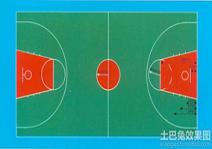  四列横队XXXXXXXXXXXXOOOOOOOOOOA 四列横队XXXXXXXXXXXXOOOOOOOOOOA3’5’中中小中中小中中小课序教学内容教学内容教学内容教师活动教师活动教师活动教师活动教师活动教师活动学生活动学生活动学生活动组织形式组织形式练习量练习量练习量练习量课序教学内容教学内容教学内容教师活动教师活动教师活动教师活动教师活动教师活动学生活动学生活动学生活动组织形式组织形式时间时间强度强度基本部分25分钟双手胸前传接球A.传球动作要领：持球：五指自然分开、持球的后方、双肘自然下垂、持球与胸腹之间。身体成基本站立姿势、眼睛目视传球方向。登地，重心前移，伸臂，翻腕，拇指下压食指中指发力拨球。B.接球动作要领:注视来球方向伸臂迎球五指分开、拇指成八字接触时握住球、双臂顺势曲肘缓冲来球力量两手持球与胸前，成基本站立姿势。双手胸前传接球A.传球动作要领：持球：五指自然分开、持球的后方、双肘自然下垂、持球与胸腹之间。身体成基本站立姿势、眼睛目视传球方向。登地，重心前移，伸臂，翻腕，拇指下压食指中指发力拨球。B.接球动作要领:注视来球方向伸臂迎球五指分开、拇指成八字接触时握住球、双臂顺势曲肘缓冲来球力量两手持球与胸前，成基本站立姿势。双手胸前传接球A.传球动作要领：持球：五指自然分开、持球的后方、双肘自然下垂、持球与胸腹之间。身体成基本站立姿势、眼睛目视传球方向。登地，重心前移，伸臂，翻腕，拇指下压食指中指发力拨球。B.接球动作要领:注视来球方向伸臂迎球五指分开、拇指成八字接触时握住球、双臂顺势曲肘缓冲来球力量两手持球与胸前，成基本站立姿势。原地无球练习1教师讲解示范提示学生练习评价与纠错有球练习教师提示持球方法教师讲解示范提示学生练习评价与纠错设防练习1教师讲解示范进行分组提示学生练习传球比赛游戏：教师将学生分成四组，分别站在端线四个角落沿着端线到中线的边线上站成一排，排头端线开始把球传给第二个同学，依次传到最后一个同学，接球的人运球跑到端线，传给第二个同学依次进行，直到传完为止。教师扮演裁判的角色。要求：调动学生积极性。      讲解清晰原地无球练习1教师讲解示范提示学生练习评价与纠错有球练习教师提示持球方法教师讲解示范提示学生练习评价与纠错设防练习1教师讲解示范进行分组提示学生练习传球比赛游戏：教师将学生分成四组，分别站在端线四个角落沿着端线到中线的边线上站成一排，排头端线开始把球传给第二个同学，依次传到最后一个同学，接球的人运球跑到端线，传给第二个同学依次进行，直到传完为止。教师扮演裁判的角色。要求：调动学生积极性。      讲解清晰原地无球练习1教师讲解示范提示学生练习评价与纠错有球练习教师提示持球方法教师讲解示范提示学生练习评价与纠错设防练习1教师讲解示范进行分组提示学生练习传球比赛游戏：教师将学生分成四组，分别站在端线四个角落沿着端线到中线的边线上站成一排，排头端线开始把球传给第二个同学，依次传到最后一个同学，接球的人运球跑到端线，传给第二个同学依次进行，直到传完为止。教师扮演裁判的角色。要求：调动学生积极性。      讲解清晰原地无球练习1教师讲解示范提示学生练习评价与纠错有球练习教师提示持球方法教师讲解示范提示学生练习评价与纠错设防练习1教师讲解示范进行分组提示学生练习传球比赛游戏：教师将学生分成四组，分别站在端线四个角落沿着端线到中线的边线上站成一排，排头端线开始把球传给第二个同学，依次传到最后一个同学，接球的人运球跑到端线，传给第二个同学依次进行，直到传完为止。教师扮演裁判的角色。要求：调动学生积极性。      讲解清晰原地无球练习1教师讲解示范提示学生练习评价与纠错有球练习教师提示持球方法教师讲解示范提示学生练习评价与纠错设防练习1教师讲解示范进行分组提示学生练习传球比赛游戏：教师将学生分成四组，分别站在端线四个角落沿着端线到中线的边线上站成一排，排头端线开始把球传给第二个同学，依次传到最后一个同学，接球的人运球跑到端线，传给第二个同学依次进行，直到传完为止。教师扮演裁判的角色。要求：调动学生积极性。      讲解清晰原地无球练习1教师讲解示范提示学生练习评价与纠错有球练习教师提示持球方法教师讲解示范提示学生练习评价与纠错设防练习1教师讲解示范进行分组提示学生练习传球比赛游戏：教师将学生分成四组，分别站在端线四个角落沿着端线到中线的边线上站成一排，排头端线开始把球传给第二个同学，依次传到最后一个同学，接球的人运球跑到端线，传给第二个同学依次进行，直到传完为止。教师扮演裁判的角色。要求：调动学生积极性。      讲解清晰学生听讲解看示范进行无球练习及时提出问题1.学生听讲解看示范2.进行无球练习3.及时提出问题学生认真听讲分组练习相互交流学生及时分组认真参与比赛感受比赛的乐趣要求：动作连贯协调，方向准确，用力均匀。学生听讲解看示范进行无球练习及时提出问题1.学生听讲解看示范2.进行无球练习3.及时提出问题学生认真听讲分组练习相互交流学生及时分组认真参与比赛感受比赛的乐趣要求：动作连贯协调，方向准确，用力均匀。学生听讲解看示范进行无球练习及时提出问题1.学生听讲解看示范2.进行无球练习3.及时提出问题学生认真听讲分组练习相互交流学生及时分组认真参与比赛感受比赛的乐趣要求：动作连贯协调，方向准确，用力均匀。  X      X  X      X  X      X  X      X  X      X  X      X  X      X  X      X  X      X  X      X  X      X  X      X XXX   XXX  X  X      X  X      X  X      X  X      X  X      X  X      X  X      X  X      X  X      X  X      X  X      X  X      X XXX   XXX  X5’6’7’7’5’6’7’7’5’6’7’7’小小小小结束部分5分钟放松。归还器材。教师做评价。4.师生再见。放松。归还器材。教师做评价。4.师生再见。放松。归还器材。教师做评价。4.师生再见。教师带领学生进行放松练习。2.教师做课后评价。师生再见。要求：感受身心放松。教师带领学生进行放松练习。2.教师做课后评价。师生再见。要求：感受身心放松。教师带领学生进行放松练习。2.教师做课后评价。师生再见。要求：感受身心放松。教师带领学生进行放松练习。2.教师做课后评价。师生再见。要求：感受身心放松。教师带领学生进行放松练习。2.教师做课后评价。师生再见。要求：感受身心放松。教师带领学生进行放松练习。2.教师做课后评价。师生再见。要求：感受身心放松。学生根据教师口令做放松。积极参与讨论。与老师告别要求：1积极向上感受运动带来的快乐。身心放松愉快。学生根据教师口令做放松。积极参与讨论。与老师告别要求：1积极向上感受运动带来的快乐。身心放松愉快。学生根据教师口令做放松。积极参与讨论。与老师告别要求：1积极向上感受运动带来的快乐。身心放松愉快。XXXXXXXXXXXXOOOOOOOOOOAXXXXXXXXXXXXOOOOOOOOOOA5’5’5’小场地器材场地器材场地器材篮球馆、篮球若干、标志杆篮球馆、篮球若干、标志杆篮球馆、篮球若干、标志杆篮球馆、篮球若干、标志杆篮球馆、篮球若干、标志杆篮球馆、篮球若干、标志杆篮球馆、篮球若干、标志杆篮球馆、篮球若干、标志杆篮球馆、篮球若干、标志杆篮球馆、篮球若干、标志杆篮球馆、篮球若干、标志杆篮球馆、篮球若干、标志杆篮球馆、篮球若干、标志杆篮球馆、篮球若干、标志杆篮球馆、篮球若干、标志杆篮球馆、篮球若干、标志杆心率预计心率预计心率预计110-120次/分110-120次/分110-120次/分密度预计密度预计34%-36%34%-36%34%-36%34%-36%34%-36%运动负荷运动负荷中等中等中等中等